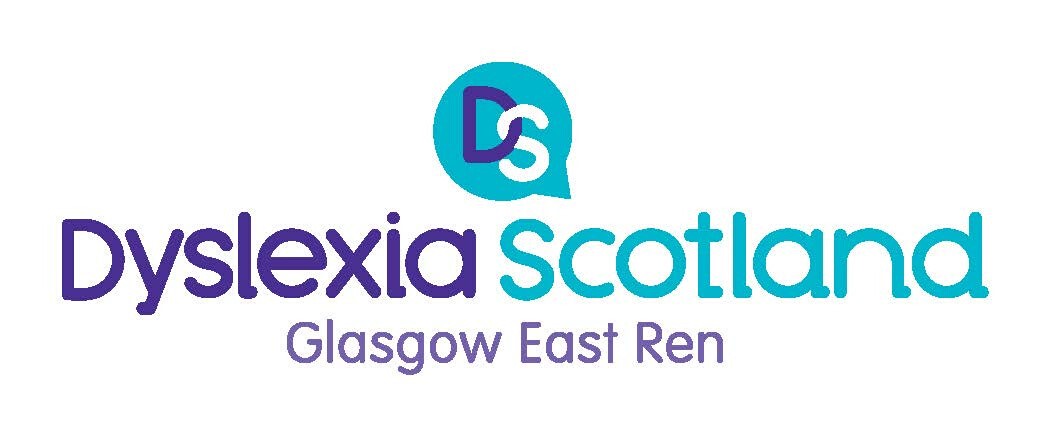 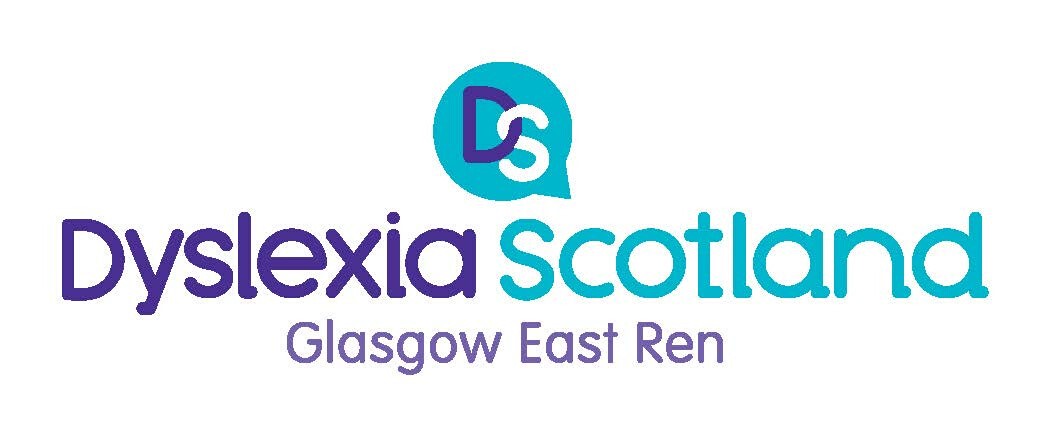 CALL ScotlandHow technology can assist with learningAccessibility & learning tools on iPad and Windows devices to support people with dyslexiaSuitable for all ages - you may want to bring along     your iPad to work through some demonstrations.        Tuesday 28th January7-8.30pm Mearns Castle High SchoolWaterfoot Road, Newton Mearns, G77 5GUDyslexia Scotland Helpline 0344 800 8484      helpline@dyslexiascotland.org.ukCharity No: SC 000951  Reg No: SC:153321